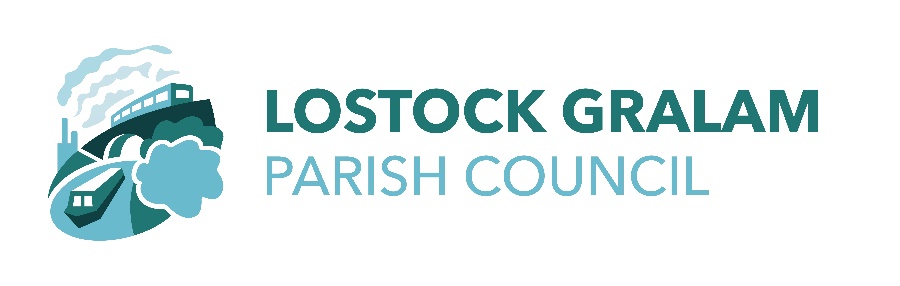 Lostock Gralam PCPO BOX 768NorthwichCW9 9TSTel: 07739 926 025  Email:Lostockgralam.pc@outlook.com  Website:www.Lostockgralamparishcouncil.co.ukYou are hereby summoned to attend an Extraordinary Meeting of Lostock Gralam Parish Council to be held virtually using zoom on Monday 23rd November 2020 due to commence at 7.30 p.m., for the purpose of transacting the following business:Please request a Zoom meeting invitation from the Parish ClerkPUBLIC WELCOMEPART I –Apologies – To receive apologies and to approve reasons for absence.Declarations of interest – To receive from members, disclosure of any (a) Disclosable Pecuniary Interests and, (b) Other Disclosable Interests as required under Chapter 7 of the Localism Act 2011 and Lostock Gralam Parish Council Code of Conduct.Finance: - Consider grant requests.Football Pitch Progress – Receive an update.Councillors’ reports and items for future agenda –Councillors may use this opportunity to report minor matters of information not included elsewhere on the agenda and to raise items for future agendas. Councillors are reminded that this is not an opportunity for debate or decision making.Date and Time of next meeting – Parish Council Meeting on Monday 7th December 2020 at 7.30 p.m.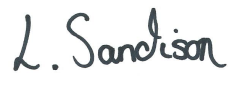 Mrs L SandisonClerk to the CouncilTuesday 17th November 2020